Tutorial E6 Working With Color Schemes                                                                                           (7 points)In Publisher, you have the option to change the color ___________________ to suit your individual likes.You can _______________ your new color scheme choice to decide if it fits your publication.At any point in time, if you are ________________________ with the scheme, you can go to your page __________________, go to the ______________ group, and select the drop down _______________, and you can decide on another theme.Circle the scheme group below: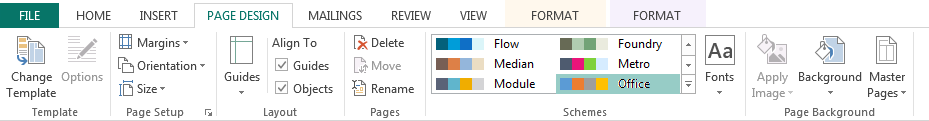 Tutorial E6 Working With Color Schemes                                                                                           (7 points)In Publisher, you have the option to change the color ___________________ to suit your individual likes.You can _______________ your new color scheme choice to decide if it fits your publication.At any point in time, if you are ________________________ with the scheme, you can go to your page __________________, go to the ______________ group, and select the drop down _______________, and you can decide on another theme.Circle the scheme group below:
